Сообщение на тему «Рекомендации по составлению КТП»Выполнила:Студентка Ш-42 группыСидельникова АнастасияПреподаватель: Тур А.Р.Ейск, 2020 г.Календарно-тематический план преподавателя является обязательным документом, способствующим организации учебного процесса по дисциплине, обеспечивающим методически правильное планирование выполнения учебной программы в строгой последовательности и увязке со смежными дисциплинами.                           Рекомендации по назначению КТПКТП – документ, регламентирующий деятельность учителя по выполнению учебной программы по предмету.КТП является обязательным документом учителя – предметника, руководителя кружка, спортивной секции, факультатива, способствующим организации учебного процесса, обеспечивающим методически правильное планирование выполнения учебной программы в строгой последовательности и увязке со смежными дисциплинами.КТП составляется на конкретный учебный год в соответствии с учебным планом школы на основе программы по предмету.Задачами составления КТП являются: - определение места каждой темы в годовом курсе и место каждого урока в теме;- определение взаимосвязи между отдельными уроками, темами годового курса.КТП рассматривается на методическом объединении учителей, согласовывается с заместителем директора по УВР и утверждается директором образовательного учреждения не позднее 10 сентября текущего года.Степень разработанности КТП является критерием профессионализма учителя.Календарно-тематический план необходим: 1)  при подготовке к занятиям необходимых наглядных пособий; 2) При планировании проведения лабораторных и практических работ, экскурсий и т.д.; 3) Для осуществления систематического контроля со стороны завуча и предметного МО за ходом выполнения программы и равномерной загрузкой учеников.При разработке КТП учебного курса учитель реализует последовательность следующих действий:- прогнозирование, предвидение хода и результатов работы;- разработку программы необходимых мер, последовательности действий;- выбор наиболее оптимальных методов и приемов для их осуществления;- точный расчет деятельности во времени и установление сроков начала и окончания ее этапов;- определение форм и методов учета и контроля результатов деятельности.2. Требования к структуре и оформлению календарно – тематического планирования2.1. КТП включает в себя следующие структурные элементы:- титульный лист;- календарно – тематические планы по классам.2.2. Титульный лист должен содержать следующие сведения:- название документа (календарно-тематический план);- название предмета (должно соответствовать названию в учебном плане); - класс; - учебный год. - Ф. И. О. учителя. - название школы - реквизиты рассмотрения и утверждения календарно – тематического планирования.2.4. Календарно- тематический план учителя должен содержать следующие разделы:          В графе «№ урока» применяется сплошная нумерация уроков с целью показать соответствие количества часов программы и КТП, учитель по своему усмотрению в скобках может дать нумерацию и внутри каждого раздела.В графе «Дата проведения урока» даты должны быть напечатаны (написаны) на весь учебный год, а коррективы вносятся в отдельную колонку.В графе «Тема урока (раздела)» прописывается тема каждого урока, которая должна быть четкой, лаконичной, емкой, сформулированной в соответствии с программой.Необходимо выделять каждый блок тем и прописывать отведенное количество часов.
Тема, записанная в журнале, должна соответствовать теме планирования.В КТП не должно быть таких тем, как подготовка к контрольной работе, работа над ошибками, подготовка к ЕНТ и т.п.В графе «Контроль» учитель прописывает виды и названия  работ:по математике - контрольные и самостоятельные работы, тесты;по физике, химии, биологии – контрольные, практические и лабораторные работы, тесты;по географии - контрольные и практические работы;по информатике - контрольные срезы знаний, тесты.В графе «Примечания» могут содержаться пометки, сделанные учителем в процессе работы по данному тематическому планированию, например:- используемая дополнительная литература - содержание индивидуальных заданий для слабоуспевающих учащихся.- запланированная индивидуальная работа с одаренными учениками;- используемые  нетрадиционные формы уроков;- необходимое оборудование на уроке и др.Учитель имеет право по своему усмотрению включить в КТП графы, необходимые для работы: домашние задания, тип урока и др.В течение учебного года возможна корректировка планирования в зависимости от уровня обучаемости и обученности классов, темпов прохождения программы, других ситуаций, при условии прохождения тем, в соответствии с Государственным стандартом обязательного минимума содержания образования. Коррективы вносятся в графу «Примечания».Содержание плана учебного предмета должно соответствовать содержанию программы, по которой ведётся обучение.По предметам естественно-математического цикла включается графа проведения лабораторных, практических, контрольных и самостоятельных работ. Завучу отдельно сдаётся этот график работ.Если в планировании есть колонки, они должны быть заполнены.
Каждый учитель выбирает форму КТП в зависимости от специфики учебного предмета или по собственному усмотрению, соблюдая при этом необходимые (общие) требования.Содержание плана учебного курса должно соответствовать содержанию программы, по которой ведется обучение.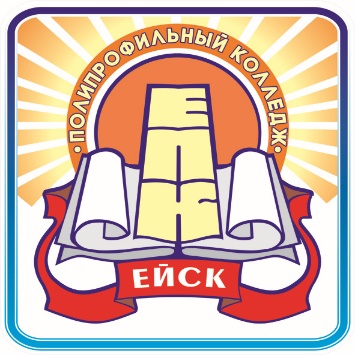 Министерство образования, науки и молодёжной политикиКраснодарского краяГосударственное бюджетное профессиональное образовательное учреждение Краснодарского края«ЕЙСКИЙ ПОЛИПРОФИЛЬНЫЙ КОЛЛЕДЖ»№ урокаТема урока  Кол-во часовДата проведения урокаКонтроль Практическая часть (если есть)Примечания (корректировка)